‘Zon, zee, zand en …..zwerfvuil’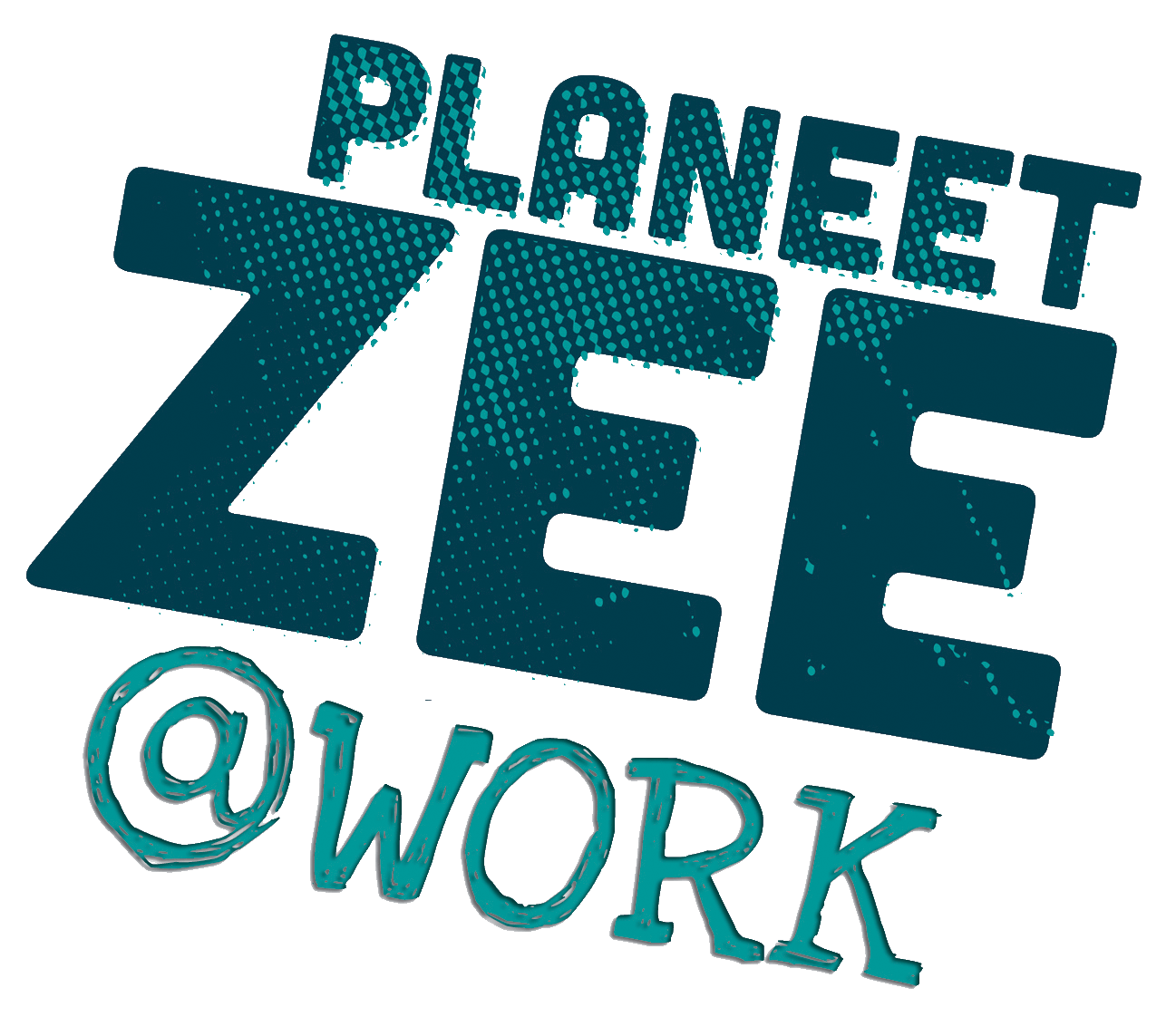 Datum: datum af te spreken
Locatie: Oostende Thesaurusterm: zwerfvuil, Noordzee, milieu-impactAantal groepen: 2 
Instituut:Instituut voor Landbouw- en Visserijonderzoek (ILVO)Beschrijving:Tijdens de activiteit worden stalen van de zeebodem en van het strand vergeleken in functie van zwerfvuil. Hoe veel zwerfvuil is er op elke locatie? Wat is de samenstelling? Kunnen we de herkomst achterhalen? Hoe groot zijn de stukken?  De gevolgen van zwerfvuil op zee voor het mariene ecosysteem worden verder geduid aan de hand van demo’s, onder andere kolonisatie van zwerfvuil door zeedieren, maaginhouden van vissen, microbiële analyse, microplastics in sediment en fauna. Tijdens de activiteit worden de wetenschappelijke principes van standaardisatie en replicatie geïntroduceerd en toegepast op de gegevens die werden verzameld Situering van het onderwerp:Jaarlijks komt naar schatting 20.000 ton afval in de Noordzee terecht, afkomstig van de scheepsvaart, visserij, rivieren en toerisme. Een groot deel daarvan bestaat uit plastic dat op het zeeoppervlak drijft, aanspoelt op het strand, naar de bodem zinkt of uiteenvalt in kleine stukjes. Om te bepalen wat de effecten zijn van zwerfvuil op het milieu en om na te gaan of de hoeveelheid zwerfvuil afneemt of toeneemt, worden tijdens onderzoeksactiviteiten op zee stalen genomen van het zwerfvuil en worden die tot in detail geanalyseerd.Technieken/Apparatuur:Binoculaire loupePraktisch:In de voormiddag verzamelen de studenten per groep van max. 10 personen, en onder begeleiding van wetenschappers, op verschillende strandlocaties zwerfvuil. Deze locaties zijn te bereiken met bus of tram. Na de lunch wordt het zwerfvuil van op het strand verwerkt in het ILVO labo te Oostende. Hetzelfde gebeurt met zwerfvuilstalen genomen op zee tijdens campagnes met het onderzoeksschip Belgica. De resultaten van de verschillende groepjes worden onderworpen aan eenvoudige analyses. ILVO voorziet een locatie voor de lunch en biedt koffie, water en frisdrank aan. Regenkledij en laarzen zijn vereist voor studenten en begeleiders. 